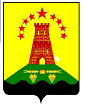 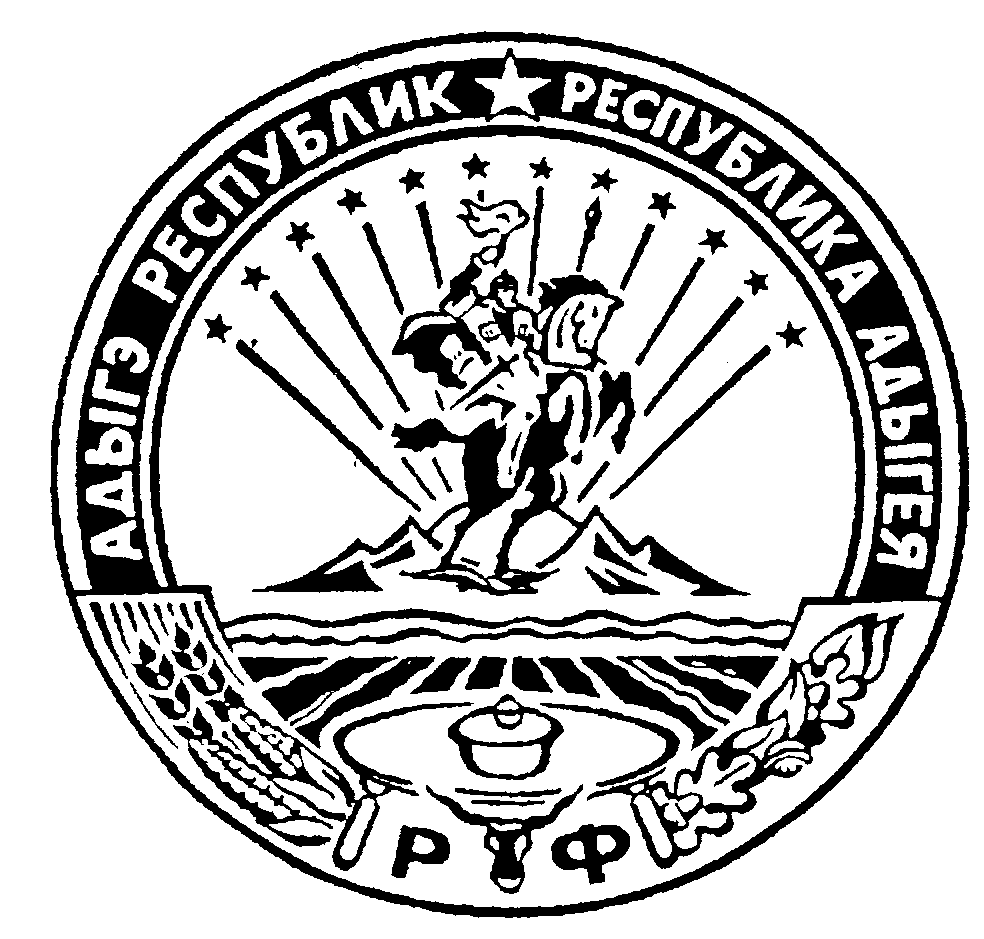                            Российская  Федерация                                Республика Адыгея       Администрация муниципального образования                   «Дукмасовское сельское поселение»          х. Дукмасов                                                                                                         29.04.2016г.                                                                                                                                             № 33-п        ПОСТАНОВЛЕНИЕ                        администрации муниципального образования          «Дукмасовское сельское поселение»«Об объявлении «Открытого конкурса на право заключения концессионного соглашения об эксплуатации и реконструкции существующей системы водоснабжения, о создании перспективных систем водоснабжения и водоотведения муниципального образования «Дукмасовское сельское поселение» Республика Адыгея Шовгеновского района с проектированием, строительством и дальнейшей их эксплуатацией» и о внесении изменений и дополнений в конкурсную документацию в части  изменения срока представления заявок и задатка на участие в конкурсе.  	В силу того, что объявленный конкурс на право заключения концессионного соглашения об эксплуатации и реконструкции существующей системы водоснабжения, о создании перспективных систем водоснабжения и водоотведения муниципального образования «Дукмасовское сельское поселение» Республика Адыгея Шовгеновского района с проектированием, строительством и дальнейшей их эксплуатацией» объявлен не состоявшемся.            Руководствуясь федеральным законодательством № 115 «О концессионных соглашениях», ст.32, на основании Устава муниципального образования «Дукмасовское сельское поселение», администрация муниципального образования «Дукмасовское сельское поселение» ПОСТАНОВЛЯЕТ :Объявить «Открытый конкурс на право заключения концессионного соглашения об эксплуатации и реконструкции существующей системы водоснабжения, о создании перспективных систем водоснабжения и водоотведения муниципального образования «Дукмасовское сельское поселение» Республика Адыгея Шовгеновского района с проектированием, строительством и дальнейшей их эксплуатацией»;Внести изменения и дополнения в конкурсную документацию «Открытого конкурса на право заключения концессионного соглашения об эксплуатации и реконструкции существующей системы водоснабжения, о создании перспективных систем водоснабжения и водоотведения муниципального образования «Дукмасовское сельское поселение» Республика Адыгея Шовгеновского района с проектированием, строительством и дальнейшей их эксплуатацией» в части изменения срока представления заявок и задатка на участие в конкурсе согласно приложения № 1.Конкурсной комиссии опубликовать конкурсную документацию в установленном порядке.          Глава муниципального образования         «Дукмасовское сельское поселение»                            В.П.ШикенинПриложение № 1к Постановлению администрацииМуниципального образования«Дукмасотвское сельское поселение»От 29.04.2016г. № 331.Срок представления заявок на участие в конкурсе должен составлять не менее чем девяносто рабочих дней со дня опубликования и размещения сообщения о проведении конкурса или со дня направления такого сообщения лицам в соответствии с решением о заключении концессионного соглашения одновременно с приглашением принять участие в конкурсе.2. задаток 60 000 рублей.